СОВЕТ ДЕПУТАТОВмуниципального образования Громовское сельское поселение муниципального образования Приозерский муниципальный район Ленинградской области.Р Е Ш Е Н И ЕОт 18 декабря 2013 года                             № 172Об утверждении схемы многомандатныхизбирательных округов для проведениявыборов депутатов Совета депутатов муниципальногообразования Громовское сельское поселениемуниципального образования Приозерскиймуниципальный район Ленинградской области.               В соответствии с пунктами 2,4,7,8 ст.18 Федерального закона от 12 июня 2002 года № 67-ФЗ «Об основных гарантиях избирательных прав и права на участие в референдуме граждан Российской Федерации», Совет депутатов муниципального образования Громовское сельское поселение муниципального образования Приозерский муниципальный район Ленинградской области, Р Е Ш И Л:01.Утвердить схему многомандатных избирательных округов на территории муниципального образования Громовское сельское поселение муниципального образования Приозерский муниципальный район Ленинградской области для проведения выборов депутатов Совета депутатов муниципального образования Громовское сельское поселение муниципального образования Приозерский муниципальный район Ленинградской области, включая её графическое изображение, согласно приложению.02.Опубликовать данное решение в средствах массовой информации.03.Настоящее решение вступает в силу с момента опубликования.04.Контроль за исполнение настоящего решения возложить на постоянную комиссию Совета депутатов по местному самоуправлению, законности, правопорядку и социальным вопросам (председатель Мокейчева Л.А.)Глава муниципального образованияГромовское сельское поселение:                                                                  А.Д.ПокровскийПриложениек решению Совета депутатов МОГромовское сельское поселение № 172 от 18.12.2013г.СХЕМАмногомандатных избирательных округов для проведения выборов депутатов Совета депутатов муниципального образования Громовское  сельское  поселение муниципального образования Приозерский муниципальный район Ленинградской области. Численность  избирателей– 1928.Количество мандатов, подлежащих замещению – 10.Количество многомандатных округов – 2.1.Описание границ пятимандатного избирательного округа№1.Численность избирателей – 982.По смежеству с Плодовским сельским поселениемОт точки пересечения западной границы квартала 44 Громовского лесничества Приозерского лесхоза и береговой линии озера Комсомольское на юго-восток по озеру Комсомольское до юго-восточного берега этого озера (к южной границе базы Межрегиональной общественной организации "Ленинградское общество охотников и рыболовов"); далее на восток по прямой пересекает кварталы 156 и 157 Громовского лесничества Приозерского лесхоза, исключая базу Межрегиональной общественной организации "Ленинградское общество охотников и рыболовов", пересекая автодорогу Санкт-Петербург - Приозерск - Сортавала и железнодорожную линию Санкт-Петербург - Сортавала, до южной границы квартала 158 Громовского лесничества Приозерского лесхоза; далее на восток по южной границе квартала 158 Громовского лесничества Приозерского лесхоза до автодороги станция Громово - Соловьевка; далее на северо-восток по этой автодороге до северной границы квартала 166 Громовского лесничества Приозерского лесхоза; далее на восток по северным границам кварталов 165, 166 и 167 Громовского лесничества Приозерского лесхоза, исключая хутор Давыдовых, до точки пересечения северной и восточной границ квартала 167 этого лесничества; далее на юг по восточным границам кварталов 167 и 179 до точки пересечения западной границы  квартала 179 и северной границы  квартала 180 этого лесничества. По территории МО Громовское сельское поселениеДалее на юг по восточным границам  кварталов 179 и 190 Громовского лесничества Приозерского лесхоза до пересечения южной и восточной границ квартала 190 этого лесничества; далее на запад по южным границам кварталов 190 и 189 до пересечения южной и западной границ квартала 189 Громовского лесничества Приозерского лесхоза; далее на юг по западной границе квартала 196 до автодороги станция Громово - Паром; далее на юго-запад по этой автодороге до северной границы квартала 206 Громовского лесничества Приозерского лесхоза; далее на юго-запад по западным границам кварталов 206 и 205 Громовского лесничества Приозерского лесхоза.По смежеству с Петровским сельским поселениемДалее на запад по оси озера Суходольское до устья ручья Тихий.По смежеству с Ромашкинским сельским поселениемДалее вверх по течению ручья Тихий до южной границы квартала 107 Громовского лесничества Приозерского лесхоза; далее на запад по южной границе квартала 107 этого лесничества, а также по прямой, продолжающей эту границу, пересекая квартал 110 Громовского лесничества Приозерского лесхоза, до южного угла квартала 105 этого лесничества; далее на северо-восток по юго-западным границам кварталов 105, 104, 97, 92, 86 и 85 этого лесничества до реки Стрельцовка; далее вниз по реке Стрельцовка до автодороги Саперное - Мельниково - Кузнечное; далее на северо-запад по этой автодороге до северо-западного угла квартала 68 Громовского лесничества Приозерского лесхоза.По смежеству с Мельниковским сельским поселениемДалее на северо-восток по прямой, пересекая озеро Рощинское и лесную дорогу Торфяное - Гречухино, до исходной точки.Округ включает: п. Гречухино; п. Красноармейское; п. Славянка; п. ст. Громово.1.Описание границ пятимандатного избирательного округа№2.Численность избирателей – 946.По смежеству с Плодовским сельским поселениемОт точки пересечения западной границы  квартала 179 и северной границы  квартала 180 Громовского лесничества Приозерского лесхоза; далее на восток по северной границе квартала 180 Громовского лесничества Приозерского лесхоза до точки пересечения южной и западной границ квартала 170 этого лесничества; далее на север по западным границам кварталов 170 и 161 до западной границы квартала 163 этого лесничества (северо-западный угол квартала 161); далее на северо-восток по западным границам кварталов 163 и 164 Громовского лесничества Приозерского лесхоза, пересекая автодорогу Мельничные Ручьи - Яблоновка - Приладожское, до берега озера Отрадное; далее на северо-восток по озеру Отрадное, включая острова Барсучий и Тройной, в точку пересечения береговой линии северо-западной границей квартала 45 Ладожского лесничества Приозерского лесхоза; далее на северо-восток по северо-западным границам кварталов 45, 46, 47, 48 и 49 Ладожского лесничества Приозерского лесхоза до северо-восточного угла квартала 49.По смежеству с Ларионовским сельским поселениемДалее на юго-восток по восточным границам кварталов 49, 57 и 60 Ладожского лесничества Приозерского лесхоза до северо-западного угла границы поселка Владимировка; далее на восток по северной границе поселка Владимировка, пересекая автодорогу Санкт-Петербург - Приозерск, до восточной границы квартала 59 Ладожского лесничества Приозерского лесхоза; далее на север по восточной и на восток по северной границам квартала 59 Ладожского лесничества Приозерского лесхоза до береговой линии Ладожского озера.По Ладожскому озеруДалее на северо-восток по условной линии до середины границы Ленинградской области между западным и восточным берегами Ладожского озера; далее на юго-восток по условной линии до устья реки Бурная, включая острова, ограниченные этой линией.По смежеству с Запорожским сельским поселениемДалее на запад вверх по течению реки Бурная до южной границы ЗАО ПЗ "Красноармейский"; далее на запад по южной границе землепользования 3АО ПЗ  "Красноармейский" до южной границы квартала 84 Яблоновского лесничества Сосновского государственного лесоохотничьего хозяйства; далее на запад по южной границе квартала 84 этого лесничества до границы земель запаса; далее на запад по южной границе земель запаса до юго-восточного угла квартала 87 Мичуринского лесничества Сосновского государственного опытного лесоохотничьего хозяйства; далее на запад по южным границам кварталов 87 и 86 Мичуринского лесничества Сосновского государственного опытного лесоохотничьего хозяйства до северо-западного берега озера Суходольское.По смежеству с Петровским сельским поселениемДалее на запад по оси озера Суходольское до западной границы квартала 205 Громовского лесничества Приозерского лесхоза.По территории МО Громовское сельское поселениеДалее на север по западным границам кварталов 205 и 206 Громовского лесничества Приозерского лесхоза до автодороги станция Громово - Паром; далее на северо-запад по этой автодороге до западной границы квартала 196 Громовского лесничества Приозерского лесхоза; далее на север по западной границе квартала 196 до пересечения южной и западной границ квартала 189 этого лесничества; далее на восток по южным границам кварталов 189 и 190 Громовского лесничества Приозерского лесхоза до пересечения южной и восточной границ квартала 190 этого лесничества; далее на север по восточным границам кварталов 190 и 179 Громовского лесничества Приозерского лесхоза до исходной точки.Округ включает: п. Владимировка; п. Громово; п. Новинка, п. Портовое; п. Приладожское; п. Соловьево; п. Черемухино; п. Яблоновка; о. Коневец.2. Графическое изображение схемы многомандатных избирательных округов 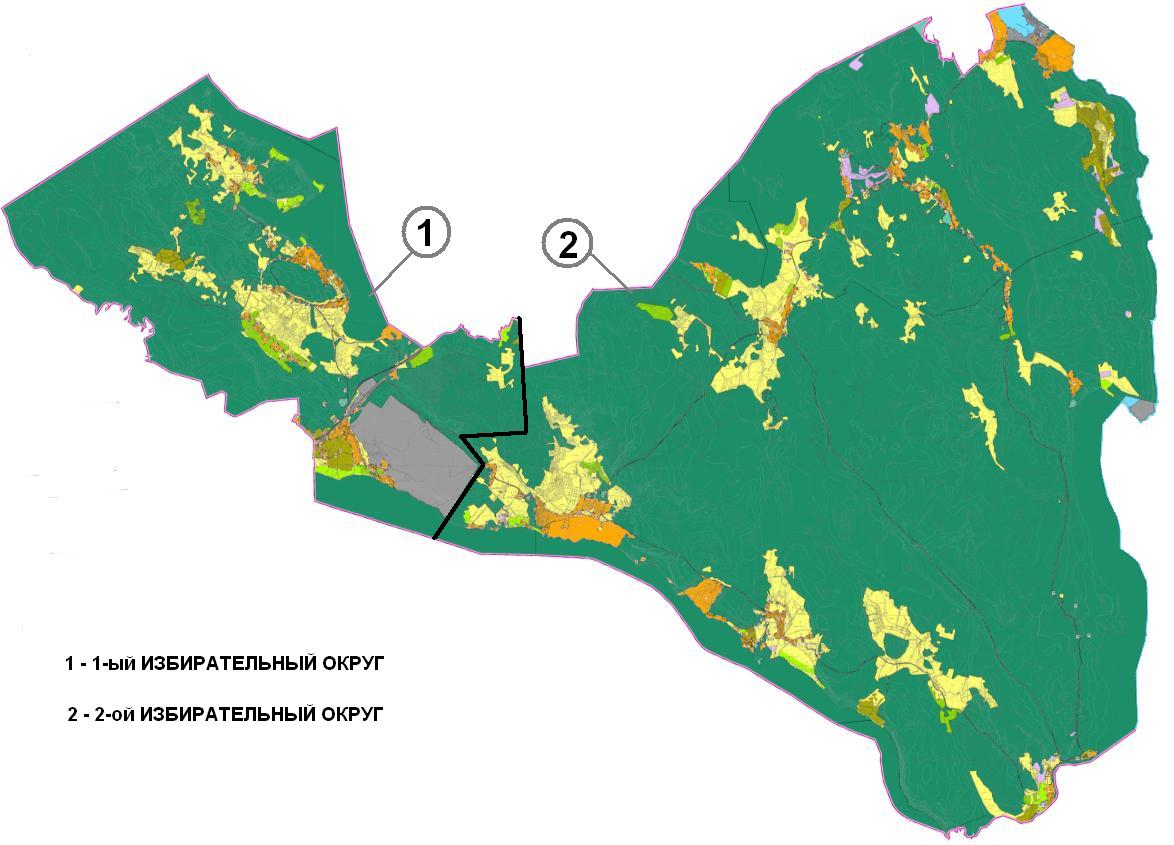 